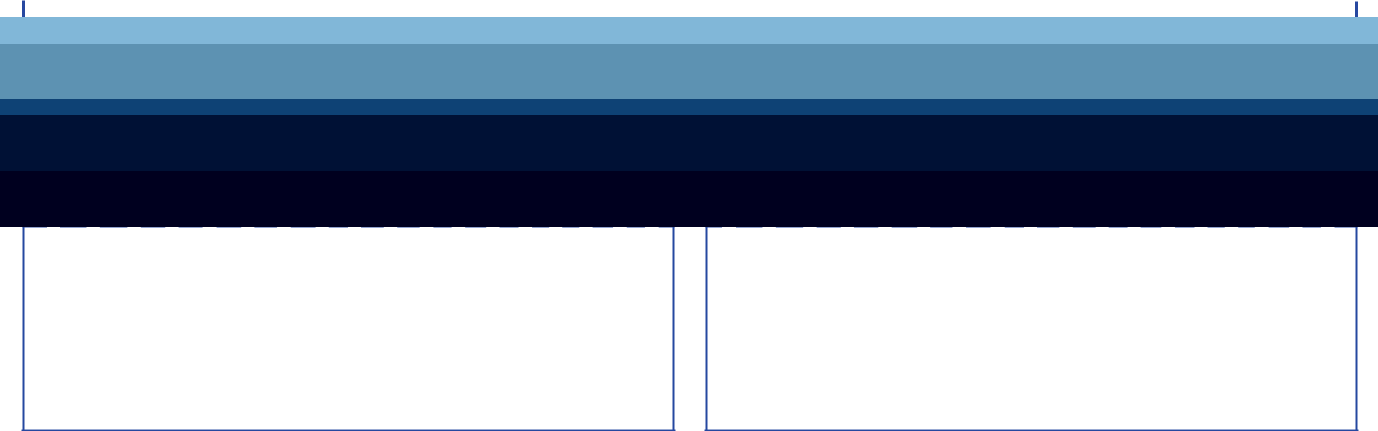 Name	Name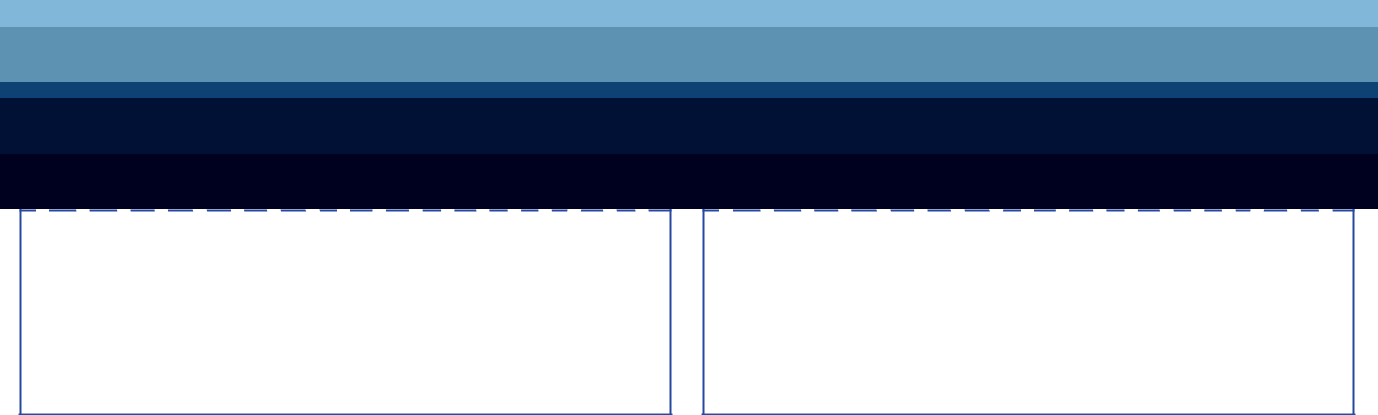 Name	Name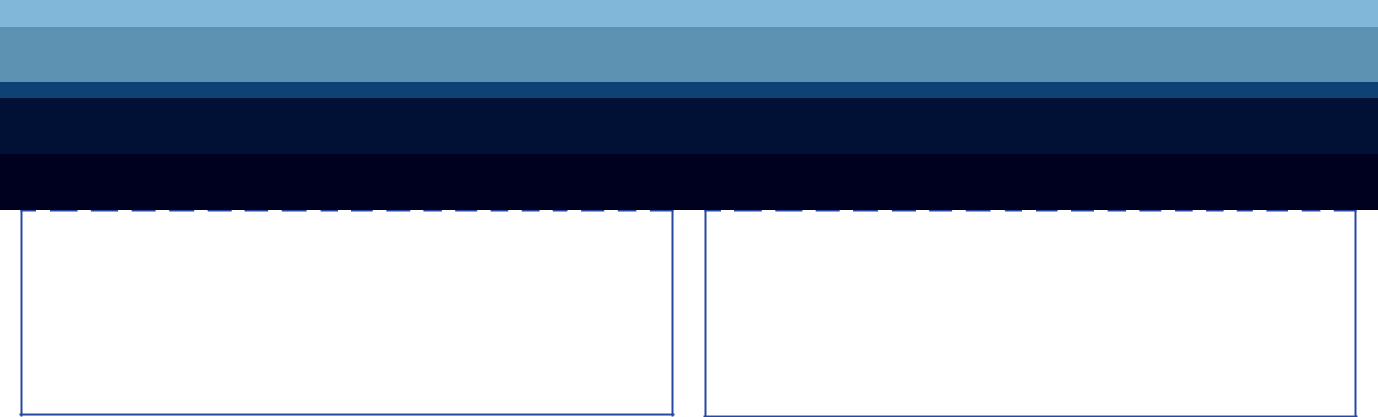 Name	Name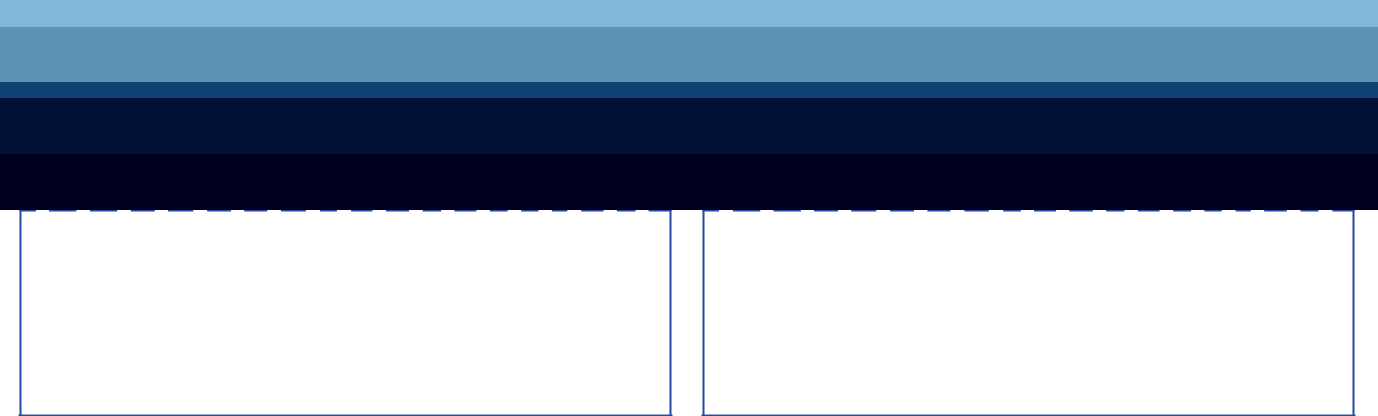 Name	Name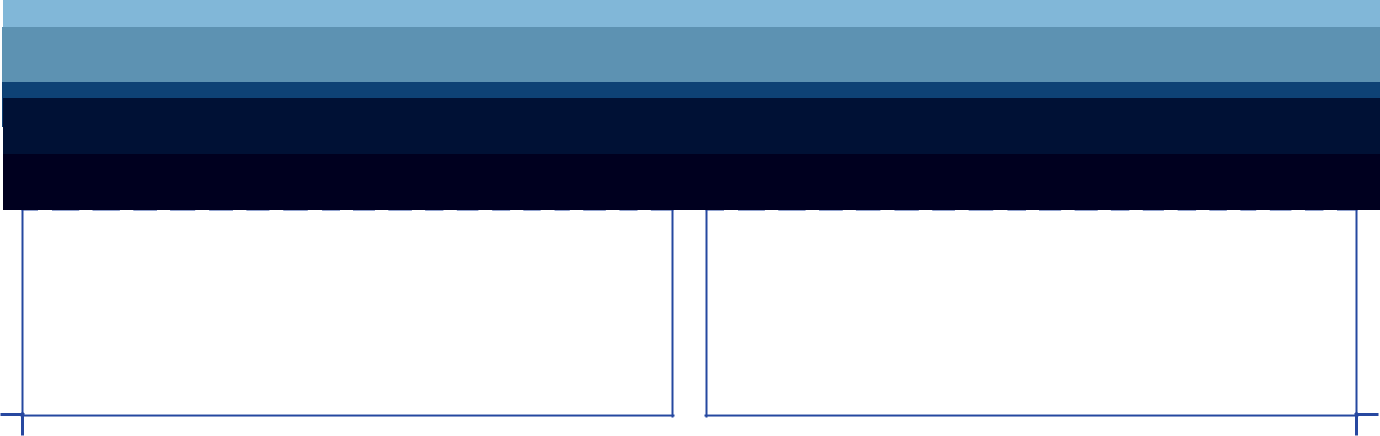 Name	Name